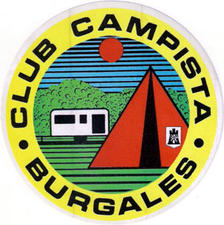 DEL 16 AL 18 DE SEPTIEMBRECAMPING DE FUENTES BLANCAS (BURGOS).HOJA  DE INSCRIPCIÓN AUTOLIQUIDACIÓNAdultos..........................................................................            X   45€...................         €Juveniles desde 8 hasta 14 años..................................            X   22€...................         €Niños con comida  hasta 7 años.......................................       X   10,5€..................       €Niños menores de 7 años sin comida..................(Gratis)Indicar si juvenil desea menú infantil………………..          N° menús………...Visita guiada Monasterio las Huelgas ........................           X   5€…………...          €					         TOTAL  A  INGRESAR...................          €Marcar esta casilla si no desea que sean compartidas (Diario, revista Encaravana etc..) las fotografías en las que aparecen los inscritos en esta hoja.El día de llegada será el 16 de Septiembre y la salida el 18, después de comer.La potencia eléctrica es de 5 amperios, (No enchufar calefactores o todos sin luz).Los ingresos hacerlos a la cuenta del Club en Caixabank nº 2100 0413 11 2200058130.Enviar la inscripción y justificante por E_mail, o al apartado 2149 CP 09080 de Burgos.FECHA LÍMITE DE INSCRIPCIÓN  el día 12 de Septiembre de 2022.NOTA IMPORTANTE: El Club Campista Burgalés, no se hace responsable de los desperfectos en las instalaciones, ni de los accidentes en la acampada.CLUBCLUBCLUBCLUBCLUBCLUBNº de socioNº de socioNº de socioPrimer ApellidoPrimer ApellidoPrimer ApellidoSegundo ApellidoSegundo ApellidoSegundo ApellidoNombreNombreNombreDomicilioDomicilioDomicilioDomicilioDomicilioDomicilioPoblaciónPoblaciónPoblaciónProvinciaProvinciaProvinciaCódigo PostalCódigo PostalCódigo PostalTeléfonosTeléfonosTeléfonosVehículoMatrículaCaravanaCaravanaLongitudAutocaravanaAutocaravanaTiendaRemolqueRelación de inscritos incluyendo el titular     D.N.I   Fecha de nacimiento   Fecha de nacimiento   Fecha de nacimientoRelación de inscritos incluyendo el titular     D.N.I Día     MesAño 